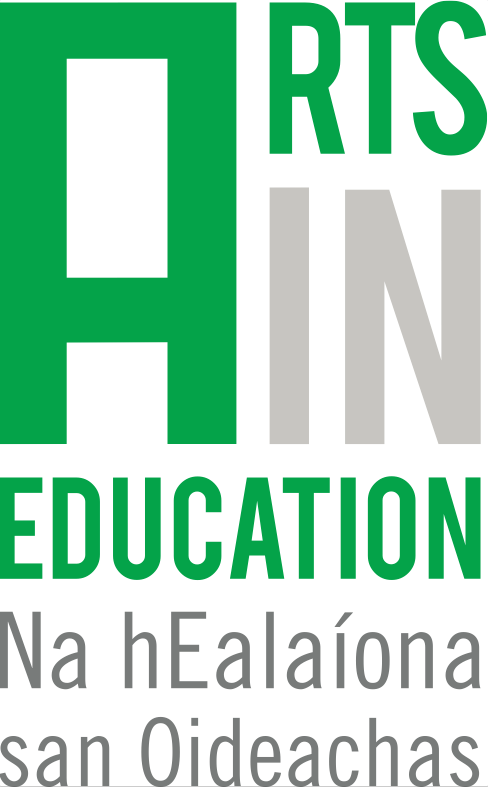 Arts in Education Portal - Project/PartnershipPhotographic Imagery & Video Consent Form About The Arts in Education Portal (www.artsineductaion.ie) is the key national digital resource of arts and education practice in Ireland. Launched in 2015 the portal was one of the objectives of the Arts in Education Charter. Its ethos is about building a community of practice within arts and education, and providing a space where both artists and teachers can be supported and inspired. The portal provides a platform through which good collaboration practice in arts-in-education and arts education is supported, developed and enhanced. Photographic Imagery & Video RecordingThe Arts in Education Portal would like to use imagery and video of people (including children) taken during (please insert project name and school)  ________________________________ engagement sessions. The Portal would like to use these images and video for the purpose of sharing the project on the portal website, at events, in our newsletter and our social media channels.  I agree/disagree for the images of me/my child to be used for the purposes outlined above, please tick below:AGREE [  ]                 DISAGREE [  ]Name: (Please Print)  __________________________________Child/Young Person Name (if applicable): (Please Print)  ________________________________________SIGNED: 							DATE: 			For more information or queries please contact the Arts in Education Portal Team at mailto:editor@artsineducation.ie